Publicado en  el 13/08/2015 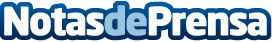 Los ángeles y la custodia creados por Salzillo que se exhiben en San Juan de Dios viajarán en octubre al ThyssenLas piezas, pertenecientes a los fondos de la Consejería de Cultura y Portavocía, permanecerán expuestas en el museo madrileño hasta el próximo mes de eneroDatos de contacto:Nota de prensa publicada en: https://www.notasdeprensa.es/los-angeles-y-la-custodia-creados-por-salzillo_1 Categorias: Artes Visuales Murcia http://www.notasdeprensa.es